ABRIL 4 de 2011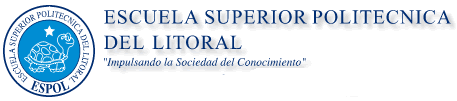 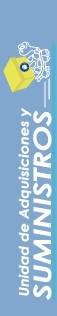 UAS-168OA-2011SeñorPROVEEDORCiudadDe mis consideraciones:Por la presente solicito a usted enviar cotización en la que se describa fecha de validez de la oferta, tiempo de entrega, tiempo de garantía, fecha, identificación del vendedor, así como la colocación de cada ítems en el orden que detallado en este requerimiento, al Fax 2-854-456 o mail: oayluard@espol.edu.ec, la oferta se recibirá hasta el día 06 de Abril del 2011 11H00. Cabe indicar que de no cumplir con el requisito no podrá ser considerada para su adjudi1 ESCRITORIO.- 1.20 cm x 60 cm construido con acero laminado de 1/25 (0,90 mm) parte superior con superficie en tablero de tropicor ó rh con fórmica de 25mm de espesor, con pintura horneable.1 ARCHIVADOR METALICO DE 4GAVETAS.- construido en acero laminado de 1/25 (0,90 mm) correderas de 1/20 (1,2 mm) con rulimanes y chapas de seguridad, con pintura horneable.1 SILLA.- tipo secretaria s/b con base neumática, tapizada en tela o cuerina.2 SILLAS.- de visita media luna s/b.OFICIO S/N  SINDICATOAgradecemos de antemano la atención brindada a la presente, y en espera de su pronta respuesta, quedo de usted.Atentamente,OMAR AYLUARDO S.Ayudante de Compras